Wij verlenen veelal medewerking aan kerkdiensten, maar daarnaast worden wij ook gevraagd voor medewerking aan concerten of vieringenBent u nieuwsgierig geworden of wilt u meer informatie? Kom een keer langs op een repetitie avond of mail met: erikbenjamins@kpnmail.nl of bekijk onze website: www.cantabileklazienaveen.nl Wij zien u graag!Mededelingen NoorderkerkBloemenDe bloemen worden deze zondag gebracht door: mw. Fennie RabbersAfgelopen zondag zijn de bloemen met een groet van de gemeente gebracht naar: mw. G. Lunenborg-LuchiesZieken   Laten we in gebed en daad meeleven met onze zieken en zorgdragende.Agenda Woensdag 25 september 10.00 koffiedrinken in de WelputZondag 29 september 10.00u. ds. J. Fischer, EmmenActiviteitenagenda voor de komende maandenWoensdag 30 oktober	Ouderen middag in de WelputZondag 10 november		Kinderkoor uit EricaZondag 29 december		Top 2000 dienstUitnodiging      Ichtuskoor.Het Ichtuskoor  hoopt op maandagavond  23 september a.s. van 19.30 t/m 21.30 uur een z.g.  “ open kooravond” te houden. In de kerkzaal van  Ichtus.Daarbij is naast al onze leden een ieder van harte welkom  op deze avond om samen met ons te zingen.Onze dirigent Frits Vugteveen  en  organist Dirk Swama zullen hun uiterste best doen er voor  ons allen een mooie avond van te maken.Dus gaarne tot maandag 23  september 2019.Het bestuur van het Ichtuskoor.Mededelingen voor de nieuwsbrief s.v.p. uiterlijk woensdag voor 18.00uur doorgeven aan: nieuwsbrief@noorderkerk.info               		              Zondag 22 september 2019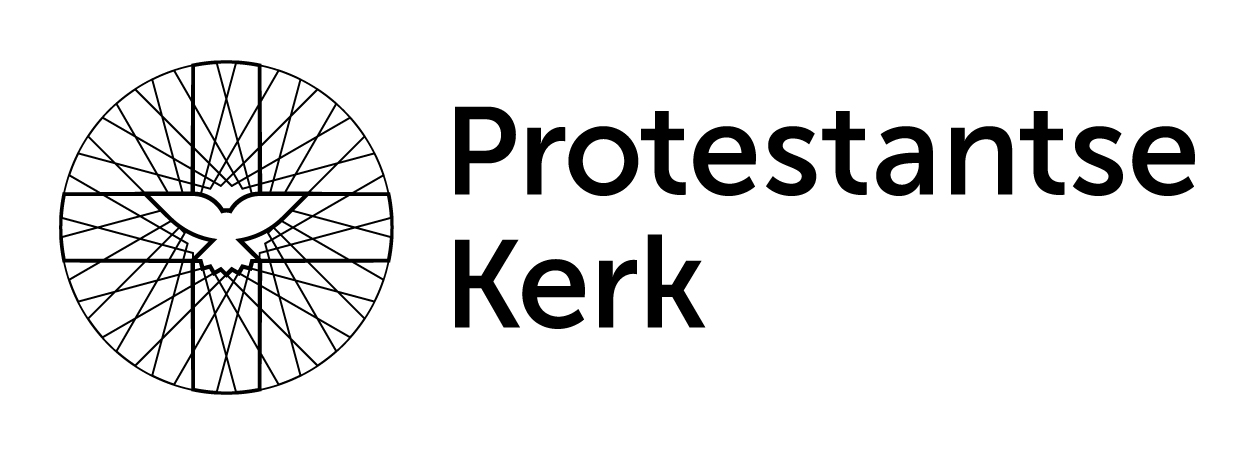 	            Nieuwsbrief	                           School-Kerk-GezinsdienstVoorgangers: ds. E. Wisselink en ds. E. van der MeulenOrganist: dhr. Hendrikus Vugteveen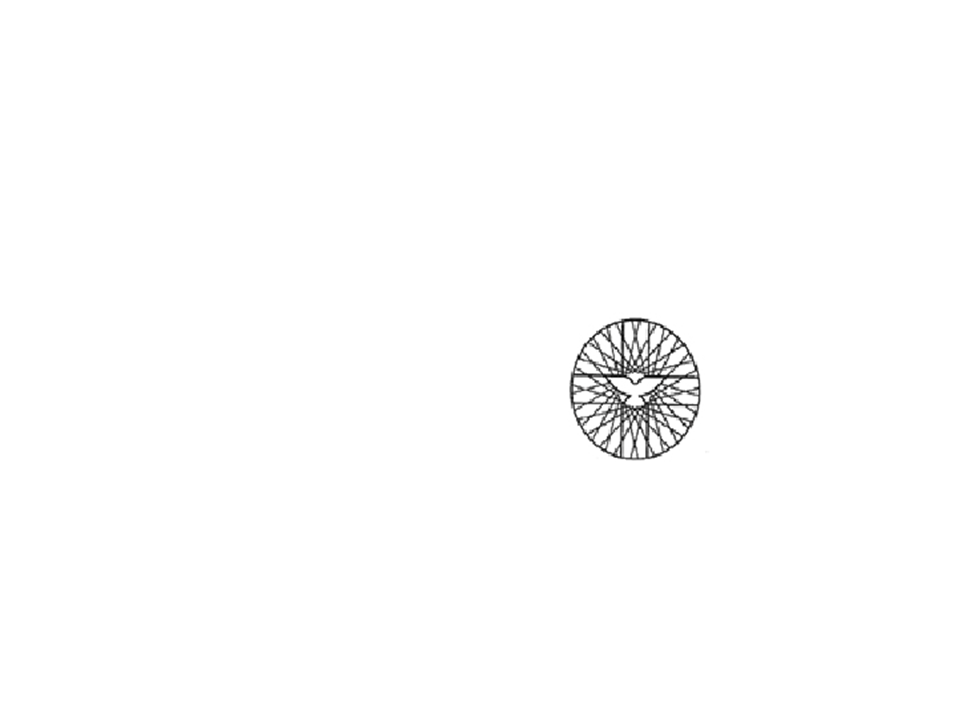 Thema: Barmhartige Samaritaan_______________________________________________________________Zingen als welkom: Je mag er zijn (via Youtube) Welkom en mededelingen door de ouderlingen van de Noorder- en de ZuiderkerkLied aan het begin: Psalm 118:1,5 Laat ieder ‘s Heren goedheid prijzenWe zijn even stil Bemoediging en groet Kinderen bidden voor de wereld. 	Er zijn drie gebeden. Voorafgaande en na ieder gebed zingen we: Ubi caritas (Eerst in het Latijn, dan 2x in het Nederlands en dan weer Latijn) Zingen: Read your bible (met gebaren)Schoolkoortje zingt het bijbelverhaal: de Barmhartige Samaritaan Verkondiging in drieluik Deel 1: wie loopt voorbij?Zingen: Loop me niet voorbij (via youtube) Elfje(s) lezenDeel 2: wie ligt er op de weg?Zingen: Een vriend is als een……Elfje(s) lezenDeel 3: wat zou ik doen?Zingen: Liefde eenmaal uitgesproken (Lied 791:1,3,4)Elfje(s) lezenSpiegelverhaal in foto’s door kinderen van schoolDanken en bidden Onze Vader  Zingen: Handenlied (uit: Trefwoord)We delen wat we zelf gekregen hebben (collecte). De collecte is bestemd voor Stichting Kinderkamp Zuid-Oost Drenthe.  Ondertussen mogen de kinderen uit de oppasdienst worden opgehaald.Zingen: One big worldWe gaan weer naar huis en we krijgen de zegen van God mee, afgesloten met het zingen van lied 415: 3 Collecte bij de uitgang voor de onkosten van de dienst Na de dienst is er gelegenheid koffie, thee of ranja te drinken in de kerkMEDEDELINGEN ZuiderkerkOmzien naar elkaarWeidesteyn, Hoogeveen: dhr. J. Letteboer, Trumanstraat 54Aleida Kramer, Coevorden: mevr. C. Schoonbeek - de Vries, Vaart zz 68ELaten we in gebed en daad meeleven met onze zieken en mensen die zorgen hebben. BloemenDe bloemen worden gebracht door: dhr. C. FlokstraVorige week zijn de bloemen gebracht naar: Mevr. W.J. Meijer-Woessink, Schakelpad 53Dienst 29 september ZuiderkerkIn de regel lezen we het scheppingsverhaal zo dat de mens als kroon van de schepping wordt gezien. We kunnen het wel zo zien maar ondertussen buiten we met elkaar de aarde uit en zitten we met de klimaatcrisis.Op 23 september is er een VN-klimaattop in New York. Of kunnen we het scheppingsverhaal beter zo lezen dat wij als mens als laatste geschapen zijn en daarmee afhankelijk van alle andere levende wezens?Want dat zet ons toch aan het denken over een andere omgang met de aarde? Over deze vragen zal het gaan in de dienst.  InloopochtendWoensdagmorgen 25 september zijn de deuren van de Welput weer open voor iedereen. Het zou fijn zijn als we u dan ook kunnen begroeten. De koffie en thee staan altijd klaar op woensdagmorgen, een keer per 14 dagen, vanaf 10.00 uur in de Welput U bent van harte welkom. Loopt u ook binnen???Inlichtingen bij Sien Rooseboom, tel: 551235 en Jits Wanders, tel: 552894AgendaZaterdag	09.30 uur, RommelmarktZondag  29 septemberVoorganger:	Ds. E. WisselinkOrganist:	dhr. Henk Oving Collecten:	1. Diaconie; 2. ZuiderkerkgemeenteUitgangscollecte:   Onderhoud gebouwenZuiderkerk op internet: www.gemeentezuiderkerk.nl 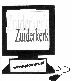 Van de Rommelmarktcommissie.Nog even voor uw agenda:2e Marktdag	   :  28 september vanaf 9.30 tot 13.00 uur. ( hek open 9.30 uur)Wij verheugen ons samen met de vrijwilligers op uw komst.1e Tenor gezocht!Bent u de man die van zingen houd en de 1e tenor partij kan zingen?Het Chr. Vocaal Mannenensemble Cantabile, bestaat alweer meer dan 38 jaar. De eerste 36 jaren onder leiding van Jan v/d Tuuk, één van de oprichters van het ensemble. Sinds medio 2017 heeft Arjan Verhart uit Tweede Exloërmond de muzikale leiding.Kwaliteit en een goede harmonie staan hoog in het vaandel bij de mannen. Het ensemble merkt de toenemende vergrijzing en is daarom naarstig op zoek naar vervanging van een 1e tenor om het ensemble en zijn "klank" te garanderen.Wij repeteren elke donderdagavond van 20:00 - 22:00 uur in het Odeon Cultuurhuis, Zuiderdiep 124, 9571 BG Tweede Exloërmond